Land Burgenland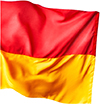 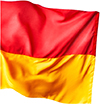 Erläuterungen:Grau unterlegtes Kontrollkästchen: Einzelfrage bzw. der Kontrollpunkt entspricht nicht den gesetzlichen VorgabenAbkürzungen:AAA = Arzneimittelanwendungs-, Arzneimittelabgabe- und ArzneimittelrückgabebelegRKVO = Rückstandskontrollverordnung 2006TAKG = TierarzneimittelkontrollgesetzTGD-VO = Tiergesundheitsdienstverordnung 2009VAAVO = Veterinärarzneispezialitäten-Anwendungsverordnung 2010	Abteilung 10 – GesundheitVeterinärdirektion und TierschutzKontrollorgan:Kontrollorgan:Dienststelle:Kontrolle angekündigt:  JA             NEINDatum/ Uhrzeit der Kontrolle (Beginn und Ende):Datum/ Uhrzeit der Kontrolle (Beginn und Ende):Anwesende Person(en):Anwesende Person(en):Anwesende Person(en):NAME DER TIERÄRZTIN/ DES TIERARZTES:NAME DER TIERÄRZTIN/ DES TIERARZTES:Adresse (Straße, PLZ, Ort):Adresse (Straße, PLZ, Ort):Telefon:Telefon:TGD-Tierarzt: JA          NEINIdentifikationsnummer der tierärztlichen Hausapotheke:MaSSnahmeNMaSSnahmeNMaSSnahmeN Abmahnung mündlich Abmahnung schriftlich Anzeige bei Strafreferat der BVB  Frist zur Mängelbehebung:____________________________________________________________________ Sicherstellung /Beschlagnahme: ________________________________________________________________ Abmahnung mündlich Abmahnung schriftlich Anzeige bei Strafreferat der BVB  Frist zur Mängelbehebung:____________________________________________________________________ Sicherstellung /Beschlagnahme: ________________________________________________________________ Abmahnung mündlich Abmahnung schriftlich Anzeige bei Strafreferat der BVB  Frist zur Mängelbehebung:____________________________________________________________________ Sicherstellung /Beschlagnahme: ________________________________________________________________Datum: Unterschrift ATAUnterschrift Tierarzt:Kontrollkategorie  1)DOKUMENTATION DER TIERARZNEIMITTELANWENDUNGRechtstextJaNeinWurde der Aufzeichnungsverpflichtung beim Tierhalter (Dokumentation im Bestandsregister) nachgekommen?§12 Abs. 1 RKVOWurde der Aufzeichnungsverpflichtung gemäß TAKG (Dokumentation beim Tierarzt) nachgekommen?§ 4 a Abs. 1 TAKGSind in den Aufzeichnungen nur TAM angeführt, die gemäß §2 Abs. 2 Kundmachung VAAVO abgegeben werden dürfen?KundmachungVAAVOEntsprechen allfällig erstellte Handlungspläne im Rahmen der Metaphylaxe den gesetzlichen Vorgaben?§ 14 TGD-VOKONTROLLKATEGORIE 1) ERFÜLLTKONTROLLKATEGORIE 1) ERFÜLLTAnmerkungen:Anmerkungen:Anmerkungen:Anmerkungen:Kontrollkategorie 2)TIERARZNEIMITTELANWENDUNGErfolgte die Tierarzneimittelanwendung gemäß den Bestimmungen des TAKG? (Überprüfung einiger Belege)§§ 4 und 4a TAKGKann ausgeschlossen werden, dass verbotene Stoffe angewendet bzw. abgegeben wurden?Hormon-VErfolgt die Verschreibung von Fütterungsarzneimitteln entsprechend  den Bestimmungen des TAKG? (Überprüfung einiger Belege)§ 6 TAKGKONTROLLKATEGORIE 2) ERFÜLLTKONTROLLKATEGORIE 2) ERFÜLLTAnmerkungen:Anmerkungen:Anmerkungen:Anmerkungen:Kontrollkategorie 3)TIERARZNEIMITTELABGABERechtstextJaNeinSind für alle abgegebenen TAM Abgabebelege vorhanden?§ 4a Abs. 2 TAKGWerden alle abgegebenen TAM mit einer Signatur versehen?§ 4a Abs. 2 TAKGErfolgt die Abgabe von TAM gemäß VAAVO (Überprüfung einiger Belege)?KundmachungVAAVOErfolgte die Abgabe von TAM, die nur im Rahmen eines TGD-Programmes abgegeben werden dürfen, korrekt?§ 15 Abs. 1 TGD-VOWurden TAM an nicht im TGD-Betreuungsvertrag genannte Tierarten korrekterweise abgegeben?Anhang 3 Z 7g  TGD VOKONTROLLKATEGORIE 3) ERFÜLLTKONTROLLKATEGORIE 3) ERFÜLLTAnmerkungen:Anmerkungen:Anmerkungen:Anmerkungen:Kontrollkategorie 4)TIERARZNEIMITTELGEBARUNGRechtstextJaNeinErfolgt die Lagerung von TAM ordnungsgemäß?ABO, Fach-informationSind Aufzeichnungen über den Wareneingang und –ausgang 
vorhanden?§ 8 Abs. 1 TAKGErfolgt eine ordnungsgemäße Rücknahme von TAM?§ 8 Abs. 5 Z 6 a und b TGD- VOKONTROLLKATEGORIE 4) ERFÜLLTKONTROLLKATEGORIE 4) ERFÜLLTAnmerkungen:Anmerkungen:Anmerkungen:Anmerkungen: